РЕШЕНИЕРассмотрев решение Комиссии по рассмотрению вопросов о присвоении звания «Почетный гражданин города Петропавловска-Камчатского» и о награждении почетным знаком «За заслуги перед городом», в соответствии с Решением Городской Думы Петропавловск-Камчатского городского округа от 05.11.2009 № 185-нд «О порядке и условиях награждения почетным знаком «За заслуги перед городом» Городская Дума Петропавловск-Камчатского городского округаРЕШИЛА:1. Наградить почетными знаками «За заслуги перед городом»: 1) Кознову Наталью Владимировну; 2) Наумова Анатолия Борисовича; 3) Углицких Тамару Ивановну.2. Разместить настоящее решение на официальных сайтах Городской Думы Петропавловск-Камчатского городского округа и администрации Петропавловск-Камчатского городского округа в информационно-телекоммуникационной сети «Интернет».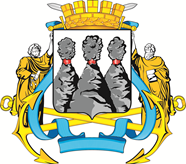 ГОРОДСКАЯ ДУМАПЕТРОПАВЛОВСК-КАМЧАТСКОГО ГОРОДСКОГО ОКРУГАот 26.08.2020 № 700-р31-я сессияг.Петропавловск-КамчатскийО награждении почетными знаками «За заслуги перед городом»Председатель Городской Думы Петропавловск-Камчатского городского округа                             Г.В. Монахова